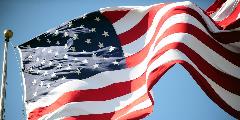 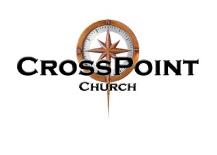 Offerings and Tithes Options:   Looking for a way to forward your ‘Tithes’ and ‘Offerings of Worship and Gratitude’ to God?  There are numerous options:  Through the WebSite:   On the CrossPoint Website (CrossPointHome.Org)  choose the ‘Give’ tab on the Homepage, then scroll down.  You have two options: The PayPal ‘Donate’ button on the right will take you straight to the PayPal page where you can enter any amount you wish.  We have also added ‘Wix Payments’, on the left, which is directly thru our website host.  You can choose from any of the fixed amount buttons.  Both options are fast, easy and secure and accept credit cards or debit cards.  While these options are easy and electronic, they do involve a fee to the church, usually around 2.5%.  If you prefer to avoid this fee, the #3 option below is a way you can arrange to have your gift sent ‘Fee Free’.   Email:  You can also use your PayPal account to send money directly to CrossPoint using their  ‘Send Money to Family & Friends’ function.  Just enter in our email address: Office@CrossPointHome.Org and the funds will go directly into our account.  The ‘Down-side’ of this option is that our fund transfers into our bank account are restricted to $500 / month.      Digital ePay:  You can also go to the ePay or Bill-Pay tab on the website of your own Bank or Credit Union, or stop in to a branch personally, and register CrossPoint Church as one of your payment recipients and they will send a check directly to the office thru the mail.  It is usually a free service at most financial institutions and you can even sign up to have the payment sent automatically as often as you choose.  US Mail:  Or, you can always write out a check and stick it in an envelope and mail it in to the office the old fashioned way.  Our address is 44000 North Avenue, Clinton Twp., MI  48036.And now, finally, after a long hiatus, we have added to our Tithe & Offering options an In-Person Offering Depository Box.  Bring your worship offerings in with you to worship and place them, at any time, in the Offering Box at the back of the Worship Center.   Sunday,  July 5th  2020Connecting Online:   ‘Live Stream’ worship at:                    YouTube.Com/CrossPointHome…or go to our Web Page:                            www.CrossPointHome.Org                (Scroll down and hit the ‘LiveStream’ button on our Home Page)You can access our service from your phone, tablet, laptop, computer or SmartTV.   For a larger image, you can cast the feed to your TV using a Chromecast Stick or Amazon Firestick or wire your laptop directly to your TV using an HDMI cable.    Please pass our Worship info along to others who might like to know!WORSHIP  ELEMENTSBolt VBS VideoWelcome & Communion Prep  Opening Song		     	         Our Amazing Praise TeamCommunion Observed				        Clay StantonPraise & Worship	Time of Prayer 					        Pastor Sherri‘Family 5’ Kidz MessageMessage    	       W/ R We 2 Do?    II    		        Pastor DavidClosing Worship    W/ R We 2 Do?  -  II 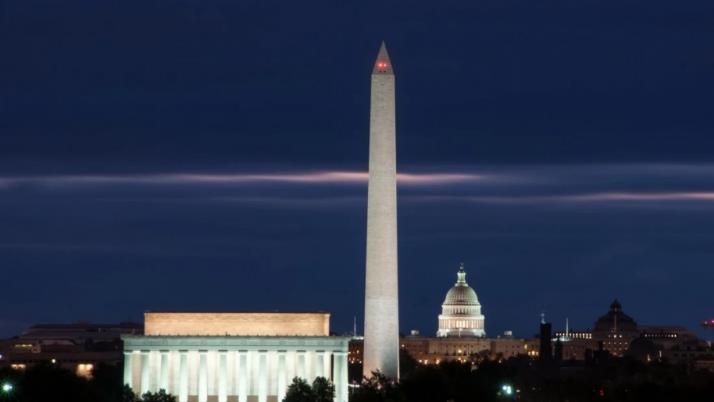 Rev. David B. Ledbetter                              July 05, 2020   Our Heritage !!Our History !!  	Washington	LincolnBuilding a ‘House’ for the God of Heaven 	Solomon’s Prayer    “When Solomon finished praying, fire came down from heaven and consumed the burnt offering and the sacrifices, and the glory of the LORD filled the temple.  The priests could not enter the temple of the LORD because the glory of the LORD filled it.  When all the Israelites saw the fire coming down and the glory of the LORD above the temple, they knelt on the pavement with their faces to the ground, and they worshiped and gave thanks to the LORD, saying, "He is good; his love endures forever."  Then the king and all the people offered sacrifices before the LORD.” 2 Chronicles 7:1God’s Conditional Promise to Solomon“If my people, who are called by my name……will ________________________ themselves, and _________________________and ____________________ my ___________________ and _________________ from their ______________________________, then will I ___________ from heaven and will _______________ their sin and will ____________________ their land..”                                                2 Chronicles 7:14 Summer Activities Because of Covid related social distancing issues, our summer socializing events are going to look a bit different than they have in the past.   We’ve evaluated all of the responses to our interests/ concerns survey and come up with the following amended schedule.  We’ll do our best at all events to keep people safe while still having a ton of fun.  We hope you can join us.‘Have a Ball’ Night at CrossPoint Field & Ball Diamond .. Sunday July 19th 6:00 - 8:30 PMWe’ve pushed the annual ‘Grampa’s Pond Picnic’ back into September in hopes that gathering will be less restricted by then.. and we’ve planned an evening of ‘Having a Ball’ right here at our own campus instead.  We’ll have Kickball, Baseball batting practice, Volleyball, Bocce Ball… maybe even some Croquette or Badminton.. even tho’ that doesn’t use a ball.    We’ll have individually wrapped picnic foods and drinks prepared.. bring your own lawn chairs & blankets.. come and strut your stuff, or come to cheer on the more energetic.  We’re sure to ‘Have a Ball’!!  ‘Day at the Farm’ Outing  ..  Late August We’re also planning a ‘Day at the Farm’ gathering later in August (in the Riley Center area), complete with hay rides and bon fires and fishing holes and plenty of safe eatin’ of some kind.  Maybe even some horseback riding for the courageous of heart.  We’ll get you more info as the date gets closer.    Picnic at Grampa’s Pond  ..  Sunday, September 20th Given the current realities around us, a full-scale picnic seemed unwise, and many of our CrossPoint folks weren’t quite ready for a gathering of that size.. so we’ve moved it into September.  We’ll plan to add a Bonfire to the festivities this year, and some more socially distanced games and activities.  New CrossPoint Office HoursAs we begin to re-open the church office, our office hours, for the near future will be:		 Tuesday-Thursday	 10am - 3pm         In-Person Worship TipsHere’s a concise list of things to know, and things to do, before you head to worship each week. Take your Temperature at HOME... if it’s high…  Stay Home !!Bring your Mask with you from Home… and gloves if you desire to wear them.  Leave all desires to HUG people at Home… at least for now.   Nobody wants to take your germs home with them.  Respect people’s safe-distance…  6 feet… 3 chairs…  Wash & Sanitize your hands often while here at CrossPoint. Know that we will NOT be offering communal coffee dispensers.  If you feel that you absolutely MUST spill your coffee somewhere, spill it on your own carpet at home !!      Also, know that the infant Nursery and Children’s Classes will NOT be meeting until further notice.BOLT BACKYARD VBS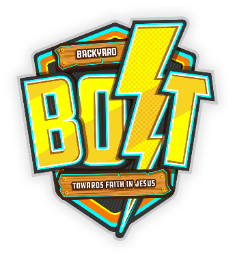 IF you missed BOLT Backyard VBS, it was GREAT! ... AND it’s NOT TOO LATE to get in on the action!!!  The full 3-day At-Home VBS can STILL be accessed, at YOUR convenience (you pick the day & time) in 1 of 2 ways:Access the link by email.  If you already got the email link, it’s still good to go.  If not, send your email address to Sherri at sledbetter@crosspointhome.org and we’ll get you connected.  OR…Go to Facebook.com/CrossPointHome, Scroll down to ‘Events’ – select BOLT Backyard VBS and Join Event.Let us know how it went!  Send comments and pictures to office@crosspointhome.org !!!    ABC World Mission Conference moved ONLINE    July 14, 16, 21, 23, 28  Each summer, our larger American Baptist Churches-USA  family has held a large Missions Conference at their national conference center in Green Lake, Wisconsin.  News of mission advances around the world are presented and celebrated, current missionaries in-country on furlough are present to give first-hand accounts of God’s movements around the world, and new missionary candidates are introduced and commissioned.  It is always a powerful experience, but space is limited and travel, registration and accommodation costs can be substantial.     This year, because of Covid restrictions, they have decided to move to a virtual experience and livestream the conference, thru 5-30 minute Live Stream events, on Tuesdays & Thursdays, on July 14, 16, 21, 23 & 28 from 6-6:30pm Eastern time each evening.  And best of all, IT’S FREE!!      (By the way:  Katherine & Wayne Niles, missionaries to the Democratic Republic of Congo, whom we have had a special relationship with over the years will be speaking on the first day, July 14th)        You’ll hear life-changing storytelling and see that God’s mission is alive and well around the world.  Registration is free, but you need to sign up so that they can email you the link to access the Live Streams.  The link will be sent on Monday, July 13th.Go to https://www.internationalministries.org/world-mission-conference/  to see the schedule of speakers and to register for the event.VBS FUN FIELD DAY – Tuesday, July 14!!! 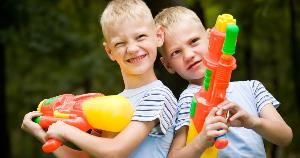 Hey KIDS!!! … If you’ve completed Kindergarten through 6th Grade, come on out for a great morning of fun and games – and did we mention moisture?!!  …from 10am to Noon.   We have a bucket load of WILD WATER GAMES waiting for you, out in the CrossPoint field!  Bring your buddies, towels, sunscreen, water-friendly clothes and shoes (no swimsuits!) and prepare for the FUN to begin!  We’ll break for snacks, hear a Bible Story splash, be social*distance*safety*conscious – and send you home smiling and soggy!  PRE-REGISTRATION is REQUIRED!!!  Watch for more details coming this week!  Adults/Teens want to help??  Contact Sherri or the church office ASAP!  See You There!!!              !"#$$$ % & '' ()'###(*++, -'. '/''01 (2)3'4*5!643  (+'.+$*+&  (++'7 %)++& &$*' 7'+ ( +.891' ($&'!%++& '' $:53 " *.$;<' - /' + '='/' $ '!(! !' #'' '1  >91' ($&###7=+4?###-###:*%/1+ '& ' (&(@ ("7' *& ''&**''&'!')' A##*4B '$C(/. +*CC"D!)'&*7 ' (<' E+#'&.7 !+7''7! F*'++ ('(0'! #3'11* ( .&'#C%++.*'7(.+ 1+(7.+G 'G* G'''(+'&'&&#PRE-REGISTRATION is REQUIRED!!!C (* +'& (!#+ ;'!'  (+1A'  ( (((><#(##